Ҡарар	                                                                       решениеОт 11.08.2021 г.                                                                            № 28/155с.СкворчихаО проведении общественных обсуждений по проекту внесения изменений в Правила землепользования и застройки сельского поселения Скворчихинский сельсовет муниципального района Ишимбайский район Республики Башкортостан в новой редакции, утвержденные Решением Совета муниципального района Ишимбайский район Республики Башкортостан № 46/578 от 19.06.2020 г	В соответствии со статьей 28 Федерального закона  «Об общих принципах организации местного самоуправления в Российской Федерации» от 6 октября 2003 года № 131-ФЗ, статьями 5.1, 31, 33 Градостроительного кодекса Российской Федерации, с протестом Ишимбайской межрайонной прокуратуры Республики Башкортостан № 3-1-2021 от 28 мая 2021 года, постановлением администрации муниципального района Ишимбайский район Республики Башкортостан «О внесении изменений в Правила землепользования и застройки сельского поселения Скворчихинский сельсовет муниципального района Ишимбайский район Республики Башкортостан в новой редакции» от 12 июля 2021 года № 843-П, а также в целях соблюдения права человека на благоприятные условия жизнедеятельности, прав и законных интересов правообладателей земельных участков и объектов капитального строительства, сельского поселения Скворчихинский сельский совет муниципального района Ишимбайский район Республики Башкортостан           р е ш и л:		1. Провести общественные обсуждения по проекту внесения изменений в Правила землепользования и застройки сельского поселения Скворчихинский сельсовет муниципального района Ишимбайский район Республики Башкортостан в новой редакции, утвержденные Решением Совета муниципального района Ишимбайский район Республики Башкортостан            № 46/578 от 19 июня 2020 года.	В проект вносятся следующие изменения: - в текстовую часть раздела 1 «Положение о регулировании землепользования и застройки территории сельского поселения Скворчихинский сельсовет органами местного самоуправления» статьи 22 «Особенности проведения общественных обсуждений или публичных слушаний по внесению изменений в настоящие Правила». Пункт 10 читать в следующей редакции:«10. Совет муниципального района по результатам рассмотрения документов может принять одно из следующих решений:1) утвердить изменения в настоящие Правила;2) отклонить изменения в настоящие Правила.Направленный в Совет муниципального района проект о внесении изменений подлежит рассмотрению на заседании указанного органа не позднее дня проведения заседания, следующего за ближайшим заседанием».		2. Органом, уполномоченным на организацию и проведение общественных обсуждений, является Комиссия по землепользованию и застройке администрации муниципального района Ишимбайский район Республики Башкортостан (далее Комиссия).		3. Установить, что предложения жителей направляются в письменном или электронном виде на имя председателя Комиссии с пометкой                    «В Комиссию по землепользованию и застройке»  (РФ, РБ, МР Ишимбайский район, СП Скворчихинский сельсовет, с. Скворчиха, ул. Школьная, 8, электронная почта mail@skvorchiha.ru) в течение одного месяца со дня опубликования оповещения о проведении общественных обсуждений.Предложения должны содержать сведения о себе (фамилию, имя, отчество (при наличии), дату рождения, адрес места жительства (регистрации) - для физических лиц; наименование, основной государственный регистрационный номер, место нахождения и адрес - для юридических лиц) с приложением документов, подтверждающих такие сведения.   	4. Экспозицию проекта провести в здание администрации сельского поселения Скворчихинский сельсовет муниципального района Ишимбайский район Республики Башкортостан (РФ, РБ, МР Ишимбайский район, СП Скворчихинский  сельсовет, с. Скворчиха, ул. Школьная, 8) и на официальном сайте администрации сельского поселения Скворчихинский сельсовет муниципального района Ишимбайский район Республики Башкортостан в сети «Интернет» http://skvorchiha.ru, раздел «О сельском поселении» далее «Правила землепользования и застройки»).	5. Администрации сельского поселения Скворчихинский сельсовет муниципального района Ишимбайский район Республики Башкортостан в течение всего периода работы экспозиции:- организовать консультирование посетителей экспозиции;- организовать регистрацию и рассмотрение  предложений и замечаний.	6. Комиссии в течение 7 дней со дня окончания экспозиции:	6.1. Подготовить и оформить протокол общественных обсуждений; 	6.2. Подготовить и оформить заключение по результатам общественных обсуждений;	6.3. Опубликовать информацию по результатам общественных обсуждений в газете «Восход» и разместить заключение по результатам общественных обсуждений на официальном сайте администрации сельского поселения Скворчихинский сельсовет муниципального района Ишимбайский район Республики Башкортостан в сети «Интернет» (http://skvorchiha.ru).	6.4. Обеспечить внесение изменений с учетом результатов общественных обсуждений.	6.5. Направить главе администрации сельского поселения Скворчихинский сельсовет муниципального района Ишимбайский район Республики Башкортостан комплект материалов в составе:-   протокол и заключение по результатам общественных обсуждений;- заключение отдела архитектуры и градостроительства администрации муниципального района Ишимбайский район Республики Башкортостан на соответствии предоставленного проекта требованиям технических регламентов, генеральному плану, схемам территориального планирования Республики Башкортостан;-  проект внесения изменений в Правила землепользования и застройки сельского поселения Скворчихинский сельсовет муниципального района Ишимбайский район Республики Башкортостан в новой редакции, утвержденные Решением Совета муниципального района Ишимбайский район Республики Башкортостан № 46/578 от 19 июня 2020 года.	7. Главе администрации сельского поселения Скворчихинский сельсовет муниципального района Ишимбайский район Республики Башкортостан с учетом документов в течении 10 дней принять решение о направлении в Совет муниципального района Ишимбайский район Республики Башкортостан или об отклонении проекта.	8. Опубликовать в газете «Восход» место, дату, время начала проведения общественных обсуждений.Глава сельского поселения                                                      С.А.Герасименко11.08.2021г.                                                          Приложение 				            к решению Совета сельского поселения                                                               Скворчихинский сельсовет муниципального района                                                         Ишимбайский район Республики Башкортостан                                                        «11»   августа 2021 г. № 28/155               Г Р А Ф И К              Совета сельского поселения Скворчихинский сельсовет муниципального района Ишимбайский район Республики Башкортостан Башҡортостан Республикаһы Ишембай районы муниципаль районы Скворчиха ауыл советы  ауыл биләмәһе Советы453236, Ишембай районы, Скворчиха  ауылы,                 Мәктәп урамы, 8, Тел. Факс: 8(34794) 2-88-74,                  e-mail: mail@skvorchiha.ru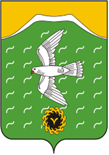 Совет сельского поселения Скворчихинский сельсовет    муниципального района  Ишимбайский район   Республики Башкортостан453236, Ишимбайский район, село Скворчиха, ул.Школьная, д.8Тел. Факс: 8(34794) 2-88-74, e-mail: mail@skvorchiha.ruПроект решенияО проведении общественных обсуждений по проекту «Внесение изменений в Правила землепользования и застройки сельского поселения Скворчихинский сельсовет муниципального района Ишимбайский район Республики Башкортостан в новой редакции».Место, дата и время проведения экспозиции1. Здание администрации сельского поселения Скворчихинский сельсовет муниципального района Ишимбайский район Республика Башкортостан(РФ, РБ, МР Ишимбайский район, СП Скворчихинский сельсовет, с. Скворчиха,               ул. Школьная, 8).2) с «16» августа 2021 г. по «08» сентября 2021 г. с 9-00 ч. до 18-00 ч., обед с 13-00ч. до 14-00ч.(кроме выходных и праздничных дней).2. Официальный сайт администрации сельского поселения Скворчихинский сельсовет муниципального района Ишимбайский район Республики Башкортостан (http://skvorchiha.ru).Дата начала и окончания проведения общественных обсужденийС «13» августа 2021 г. по  «13» сентября 2021 г.